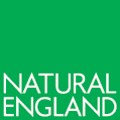 Wildlife LicensingNatural EnglandHorizon HouseDeanery RoadBristol, BS1 5AH T. 020802 61089Invasive-Alien-Species-Licence@naturalengland.org.uk		Licences for activities relating to invasive alien species – Article 36 (2) (a) or Article 36 (2) (b)  Method Statement TemplateProject Proposal for (Insert name of project/title) Licensee Address:Date:Completed by:GuidanceThis template is to be used to accompany a completed application form for a Section 36 (2) Licence for either:  	Article 36 (2) (a) - implementation of an eradication measure pursuant to Article 17 of the Invasive Alien Species Regulation 1143 2014 (rapid eradication at an early stage of invasion); or	Article 36 (2) (b) - implementation of a management measure pursuant to Article 19 of the Invasive Alien Species Regulation 1143 2014 (management measures); This template should be viewed as a guide. Please complete all sections of the template which are relevant to the application using committal language (stating what you will do, not what you might or could do).1. Introduction – Purpose of the LicenceIntroduce the project, the context of the proposed work and what it is seeking to achieve. 2. MethodologyDescribe the project in detail, including, where relevant:state the species of Union concern/ special concern which your application relates todetail of the techniques to be employed, including equipmenttiming of works proposed number, and frequency of visits to undertake management measures/ rapid eradications techniqueshow the site will be accessed, including access routes3. Location/s Include map(s) (preferred scale 1:25,000 or less) showing the location of the proposed works, including any access routes. 4. LandownershipInclude name, address and phone number for all owner/occupiers and provide evidence of access permission.5. PersonnelNames of the main people who will undertake the work, what their roles are and their relevant experience (in brief).  If additional personnel/volunteers will help, this can be stated. They may not need to be named individually depending on the activities they will undertake (see note on next page relating to accredited agents, assistants and landowners).6. Biosecurity and Contingency PlanSet out here how you:have identified Biosecurity Risks, including their likelihood of occurrence and severity of effect; andtaken steps to detect, prevent, control or reduce risks of escape/spread; andwill respond to risks (this could include rapid response protocols and the implementation of contingency plans)7. Monitoring SchemeDescribe how you propose to monitor the effectiveness of the project or planned activities, including details of frequency and intensity of the proposed monitoring and the proposed length of time that the monitoring programme will continue. It may be helpful to include maps and/or diagrams and/or photographs to illustrate the proposals8. ConsultationIf you have consulted with Natural England staff regarding this application, please give details. If the project is linked to work proposed or being undertaken under a Natural England licence, or an Animal and Plant Health Agency or Cefas Permit please provide details including permit / licence reference numbers.9. Any other relevant informationADDITIONAL LICENCED INDIVIDUALS AND ASSISTANTSThe following terms may be subject to periodic review.Accredited AgentsOccasionally a licensee may require an individual to carry out work on their behalf. In cases where individuals are undertaking a licensable activity they may be nominated as “accredited agents”. Accredited agents are qualified in the field the licence covers and must work under the guidance of the licensee but may work without their personal supervision. The licensee is ultimately responsible for their actions. All accredited agents must carry a letter of authority and a copy of the licence whilst undertaking work on behalf of the licensee. In most instances the accredited agent(s) are named on the licence. AssistantsAssistants are individuals who help the licensee and do not directly participate in the licensing activity. They are employed by the licensee or his/her agent to work under their direct personal supervision at all times. They are often record collators or equipment carriers etc. An assistant may be employed where the licensee needs to have someone to accompany them for Health & Safety reasons. Assistants may or may not be named individually on the licence, however depending upon the level of participation; they may require a letter of authority and a copy of the licence. Where a licensee expects to undertake activities that will require them to be accompanied by assistants, they should request this when completing the licence application form. For example, members of a Local Action Group could be named individually or as a group on a licence for someone who will be undertaking underground surveys and needs to be accompanied by someone, but not necessarily by a licensed person.Landowners. A licensee may be accompanied by an owner or occupier of the land on which the licence is exercised. In such circumstances, it will be the responsibility of the licensee to ensure that no additional disturbance is caused thereby.